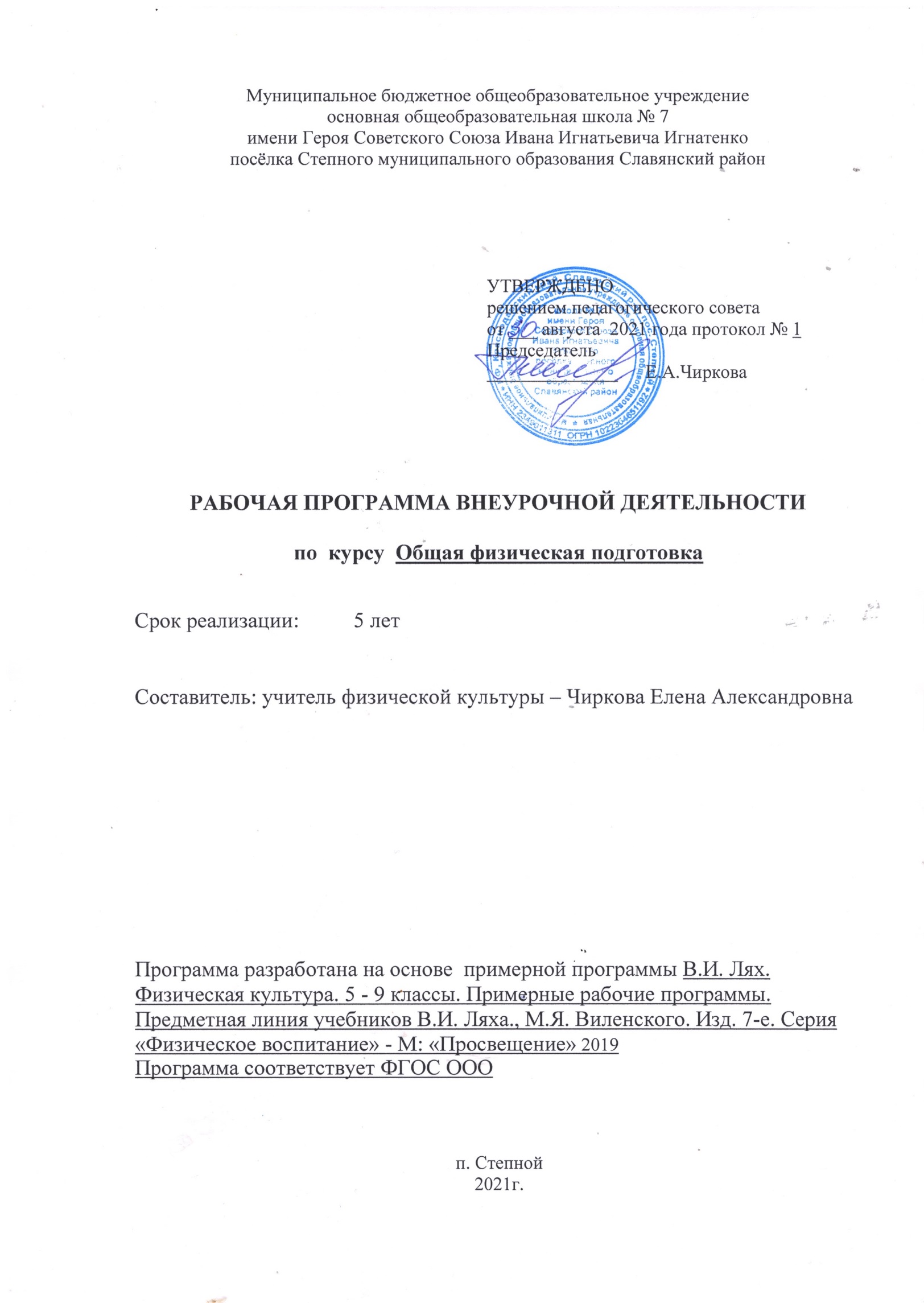 Планируемые результаты освоения учебного курсаРабочая программа по внеурочной деятельности «Общая физическая подготовка (ОФП)» для 5-9 классов разработана в соответствии с  ФГОС  основного общего образования, рабочими программами: В.И. Лях: Физическая культура. 5 - 9 классы. Примерные рабочие программы. Предметная линия учебников В.И. Ляха, М.Я. Виленского. Изд. 7-е. Серия «Физическое воспитание» - М: «Просвещение» 2019;  Примерной программой внеурочной спортивно-оздоровительной  деятельности/ Подготовка учащихся к сдаче нормативов ГТО;Цель и задачи проведения занятий ОФП в школе - здоровьесбережение, здоровьеподдержание и здоровьеформирование учащихся и содействие всестороннему гармоничному развитию личности.Достижение поставленной цели обеспечивается решением следующих задач: укрепление здоровья;повышение функциональных возможностей и резистентности организма;постепенная адаптация организма к воздействию физических нагрузок;овладение комплексами упражнений, благотворно влияющих на состояние здоровья обучающегося с учетом заболеваний; развитие физических качеств и освоение жизненно важных двигательных умений и навыков;контроль дыхания при выполнении физических упражнений, обучение способам контроля за физической нагрузкой, отдельными показателями физического развития и физической подготовленности;формирование волевых качеств личности и интереса к регулярным занятиям физической культурой;формирование у обучающихся культуры здоровья.В своих целях и задачах,  программа для обучающихся,  соотносится с федеральным компонентом Государственного стандарта общего образования по физической культуре.Рабочая программа по внеурочной деятельности «Общая физическая подготовка (ОФП)» для 5-9 классов разработана с учётом требований к результатам освоения обучающимися основной образовательной программы основного общего образования по предмету «Физическая культура».Результаты освоения содержания предмета физическая культура определяют те результаты, которые должны демонстрировать обучающиеся по завершении обучения в школе.Требования ФГОС к результатам обучения по курсу «Общая физическая подготовка»Личностные результаты включают готовность и способность обучающихся к саморазвитию и личностному самоопределению, сформированность их мотивации к обучению и целенаправленной познавательной деятельности, системы значимых социальных и межличностных отношений, ценностносмысловых установок, отражающих личностные и гражданские позиции в деятельности, социальные компетенции, правосознание, способность ставить цели и строить жизненные планы, способность к осознанию российской идентичности в поликультурном социуме.Личностные результаты обучения:владение знаниями об индивидуальных особенностях физического развития и физической подготовленности, о соответствии их возрастным и половым нормативам;владение знаниями об особенностях индивидуального здоровья и о функциональных возможностях организма, способах профилактики заболеваний и перенапряжения средствами физической культуры;владение знаниями по основам организации и проведения занятий физической культурой оздоровительной и тренировочной направленности, составлению содержания занятий в соответствии с собственными задачами, индивидуальными особенностями физического развития и физической подготовленности.способность управлять своими эмоциями, проявлять культуру общения и взаимодействия в процессе занятий физической культурой, игровой и соревновательной деятельности;способность активно включаться в совместные физкультурно-оздоровительные и спортивные мероприятия, принимать участие в их организации и проведении;умение предупреждать конфликтные ситуации во время совместных занятий физической культурой и спортом, разрешать спорные проблемы на основе уважительного и доброжелательного отношения к окружающим.умение планировать режим дня, обеспечивать оптимальное сочетание нагрузки и отдыха;умение проводить туристские пешие походы, готовить снаряжение, организовывать и благоустраивать места стоянок, соблюдать правила безопасности;умение содержать в порядке спортивный инвентарь и оборудование, спортивную одежду, осуществлять их подготовку к занятиям и спортивным соревнованиям.обладать красивой (правильной) осанкой, умение ее длительно сохранять при разнообразных формах движения и пере движений;обладать хорошим телосложением, желанием поддерживать его в рамках принятых норм и представлений посредством занятий физической культурой.Предметные  результаты освоения физической культуры.Предметные результаты характеризуют опыт учащихся в творческой двигательной деятельности, который приобретается и закрепляется в процессе освоения учебного предмета «Физическая культура». Приобретаемый опыт проявляется в знаниях и способах двигательной деятельности, умениях творчески их применять при решении практических задач, связанных с организацией и проведением самостоятельных занятий физической культурой.Предметные результаты, так же как и метапредметные, проявляются в разных областях культуры. 	В области познавательной культуры:знания по истории и развитию спорта и олимпийского движения, о положительном их влиянии на укрепление мира и дружбы между народами;знание основных направлений развития физической культуры в обществе, их целей, задач и форм организации;знания о здоровом образе жизни, его связи с укреплением здоровья и профилактикой вредных привычек, о роли и месте физической культуры в организации здорового образа жизни.В области нравственной культуры:способность проявлять инициативу и творчество при организации совместных занятий физической культурой, доброжелательное и уважительное отношение к занимающимся, независимо от особенностей их здоровья, физической и технической подготовленности;умение оказывать помощь занимающимся при освоении новых двигательных действий, корректно объяснять и объективно оценивать технику их выполнения;способность проявлять дисциплинированность и уважительное отношение к сопернику в условиях игровой и соревновательной деятельности, соблюдать правила игры и соревнований.В области трудовой культуры:способность преодолевать трудности, выполнять учебные задания по технической и физической подготовке в полном объеме;способность организовывать самостоятельные занятия физической культурой разной направленности, обеспечивать безопасность мест занятий, спортивного инвентаря и оборудования, спортивной одежды;способность самостоятельно организовывать и проводить занятия профессионально-прикладной физической подготовкой, подбирать физические упражнения в зависимости от индивидуальной ориентации на будущую профессиональную деятельность. В области эстетической культуры:способность организовывать самостоятельные занятия физической культурой по формированию телосложения и правильной осанки, подбирать комплексы физических упражнений и режимы физической нагрузки в зависимости от индивидуальных особенностей физического развития;способность организовывать самостоятельные занятия по формированию культуры движений, подбирать упражнения координационной, ритмической и пластической направленности, режимы физической нагрузки в зависимости от индивидуальных особенностей физической подготовленности;способность вести наблюдения за динамикой показателей физического развития и осанки, объективно оценивать их, соотнося с общепринятыми нормами и представлениями. 	В области коммуникативной культуры:способность интересно и доступно излагать знания о физической культуре, грамотно пользоваться понятийным аппаратом;способность формулировать цели и задачи занятий физическими упражнениями, аргументировано вести диалог по основам их организации и проведения;способность осуществлять судейство соревнований по одному из видов спорта, владеть информационными жестами судьи. 	В области физической культуры:способность отбирать физические упражнения по их функциональной направленности, составлять из них индивидуальные комплексы для оздоровительной гимнастики и физической подготовки;способность составлять планы занятий физической культурой с различной педагогической направленностью, регулировать величину физической нагрузки в зависимости от задач занятия и индивидуальных особенностей организма;способность проводить самостоятельные занятия по освоению новых двигательных действий и развитию основных физических качеств, контролировать и анализировать эффективность этих занятий.Метапредметные  результаты освоения физической культуры.Метапредметные результаты характеризуют уровень сформированности качественных универсальных способностей учащихся, проявляющихся в активном применении знаний и умений в познавательной и предметно-практической деятельности. Приобретенные на базе освоения содержания предмета «Физическая культура», в единстве с освоением программного материала других образовательных дисциплин, универсальные способности потребуются как в рамках образовательного процесса (умение учиться), так и в реальной повседневной жизни учащихся. 	Метапредметные результаты проявляются в различных областях культуры.В области познавательной культуры:понимание физической культуры как явления культуры, способствующего развитию целостной личности человека, сознания и мышления, физических,  психических и нравственных качеств;понимание здоровья как важнейшего условия саморазвития и самореализации человека, расширяющего свободу выбора профессиональной деятельности и обеспечивающего долгую сохранность творческой активности;понимание физической культуры как средства организации здорового образа жизни, профилактики вредных привычек и девиантного (отклоняющегося) поведения. 	В области нравственной культуры:бережное отношение к собственному здоровью и здоровью окружающих, проявление доброжелательности и отзывчивости к людям, имеющим ограниченные возможности и нарушения в состоянии здоровья;уважительное отношение к окружающим, проявление культуры взаимодействия, характеризовать цель возрождения Олимпийских игр и роль Пьера де Кубертена в становлении современного Олимпийского движения, объяснять смысл символики и ритуалов Олимпийских игр;характеризовать исторические вехи развития отечественного спортивного движения, великих спортсменов, принесших славу Российскому спорту;определять признаки положительного влияния занятий физической подготовкой на укрепление здоровья, устанавливать связь между развитием физических качеств и основных систем организма.терпимости и толерантности в достижении общих целей при совместной деятельности;ответственное отношение к порученному делу, проявление осознанной дисциплинированности и готовности отстаивать собственные позиции, отвечать за результаты собственной деятельности. 	В области трудовой культуры:добросовестное выполнение учебных заданий, осознанное стремление к освоению новых знаний и умений, качественно повышающих результативность выполнения заданий;рациональное планирование учебной деятельности, умение организовывать места занятий и обеспечивать их безопасность;поддержание оптимального уровня работоспособности в процессе учебной деятельности, активное использование занятий физической культурой для профилактики психического и физического утомления.В области эстетической культуры:восприятие красоты телосложения и осанки человека в соответствии с культурными образцами и эстетическими канонами, формирование физической красоты с позиций укрепления и сохранения здоровья; понимание культуры движений человека, постижение жизненно важных двигательных умений в соответствии с их целесообразностью и эстетической привлекательностью;восприятие спортивного соревнования как культурно-массового зрелищного мероприятия, проявление адекватных норм поведения, неантагонистических способов общения и взаимодействия. В области коммуникативной культуры:владение культурой речи, ведение диалога в доброжелательной и открытой форме, проявление к собеседнику внимания, интереса и уважения;владение умением вести дискуссию, обсуждать содержание и результаты совместной деятельности, находить компромиссы при принятии общих решений;владение умением логически грамотно излагать, аргументировать и обосновывать собственную точку зрения, доводить ее до собеседника. 	В области физической культуры:владение способами организации и проведения разнообразных форм занятий физической культурой, их планирования и содержательного наполнения;владение широким арсеналом двигательных действий и физических упражнений из базовых видов спорта и оздоровительной физической культуры, активное их использование в самостоятельно организуемой спортивно-оздоровительной и физкультурно-оздоровительной деятельности;владение способами наблюдения за показателями индивидуального здоровья, физического развития и физической подготовленности, использование этих показателей в организации и проведении самостоятельных форм занятий физической культурой.Планируемые результаты освоения раздела:  знания о физической культуреВыпускник научится:рассматривать физическую культуру как явление культуры, выделять исторические этапы ее развития, характеризовать основные направления и формы ее организации в современном обществе;характеризовать содержательные основы здорового образа жизни, раскрывать его взаимосвязь со здоровьем, гармоничным физическим развитием и физической подготовленностью, формированием качеств личности и профилактикой вредных привычек;определять базовые понятия и термины физической культуры, применять их в процессе совместных занятий физическими упражнениями со своими сверстниками, излагать с их помощью особенности выполнения техники двигательных действий и физических упражнений, развития физических качеств;разрабатывать содержание самостоятельных занятий физическими упражнениями, определять их направленность и формулировать задачи, рационально планировать в режиме дня и учебной недели;руководствоваться правилами профилактики травматизма и подготовки мест занятий, правильного выбора обуви и формы одежды в зависимости от времени года и погодных условий;руководствоваться правилами оказания первой доврачебной помощи при травмах и ушибах во время самостоятельных занятий физическими упражнениями.Планируемые результаты освоения раздела:  способы двигательной (физкультурной) деятельностиВыпускник научится: использовать занятия физической культурой, спортивные игры и спортивные соревнования для организации индивидуального отдыха и досуга, укрепления собственного здоровья, повышения уровня физических кондиций;составлять комплексы физических упражнений оздоровительной, тренирующей и корригирующей направленности, подбирать индивидуальную нагрузку с учетом функциональных особенностей и возможностей собственного организма; классифицировать физические упражнения по их функциональной направленности, планировать их последовательность и дозировку в процессе самостоятельных занятий по укреплению здоровья и развитию физических качеств; самостоятельно проводить занятия по обучению двигательным действиям, анализировать особенности их выполнения, выявлять ошибки и своевременно устранять их; тестировать показатели физического развития и основных физических качеств, сравнивать их с возрастными стандартами, контролировать особенности их динамики в процессе самостоятельных занятий физической подготовкой; взаимодействовать со сверстниками в условиях самостоятельной учебной деятельности, оказывать помощь в организации и проведении занятий, освоении новых двигательных действия, развитии физических качеств, тестировании физического развития и физической подготовленности.Выпускник получит возможность научиться:вести дневник по физкультурной деятельности, включать в него оформление планов проведения самостоятельных занятий физическими упражнениями разной функциональной направленности, данные контроля динамики индивидуального физического развития и физической подготовленности;проводить занятия физической культурой с использованием оздоровительной ходьбы и бега, лыжных прогулок и туристических походов, обеспечивать их оздоровительную направленность;проводить восстановительные мероприятия с использованием банных процедур и сеансов оздоровительного массажа.Планируемые результаты освоения раздела:  физическое совершенствованиеВыпускник научится: выполнять комплексы упражнений по профилактике утомления и перенапряжения организма, повышению его работоспособности в процессе трудовой и учебной деятельности;выполнять общеразвивающие упражнения, целенаправленно воздействующие на развитие основных физических качеств (силы, быстроты, выносливости, гибкости и координации);выполнять акробатические комбинации из числа хорошо освоенных упражнений; выполнять гимнастические комбинации на спортивных снарядах из числа хорошо освоенных упражнений;выполнять легкоатлетические упражнения в беге и прыжках (в высоту и длину); выполнять передвижения на лыжах скользящими способами ходьбы, демонстрировать их технику умения последовательно чередовать в процессе прохождения тренировочных дистанций (для снежных регионов России); выполнять спуски и торможения на лыжах с пологого склона одним из разученных способов; выполнять основные технические действия и приемы игры в футбол в условиях учебной и игровой деятельности; выполнять основные технические действия и приемы игры в волейбол в условиях учебной и игровой деятельности; выполнять основные технические действия и приемы игры в баскетбол в условиях учебной и игровой деятельности;выполнять тестовые упражнения на оценку уровня индивидуального развития основных физических качеств.Выпускник получит возможность научиться:выполнять комплексы упражнений лечебной физической культуры с учетом имеющихся индивидуальных нарушений в показателях здоровья; преодолевать естественные и искусственные препятствия с помощью разнообразных способов лазания, прыжков и бега;осуществлять судейство по одному из осваиваемых видов спорта;выполнять тестовые нормативы по физической подготовке. ОЖИДАЕМЫЕ РЕЗУЛЬТАТЫЛичностныеРегулятивныеПознавательныеКоммуникативные-оценивать поступки людей, жизненные ситуации с точки зрения общепринятых норм иценностей; оценивать конкретные поступки как хорошие или плохие;- умение выражать свои эмоции;- понимать эмоции других людей, сочувствовать, сопереживать.- определять и формировать цель деятельности с помощью учителя;- проговаривать последовательность действий во время занятия;- учиться работать по определенному алгоритму.- умение делать выводы в результате совместной работы класса и учителя.- умение оформлять свои мысли в устной форме- слушать и понимать речь других;договариваться с одноклассниками совместно с учителем о правилах поведения и общения и следовать им;-учиться работать в паре, группе; выполнять различные роли (лидера исполнителя).УРОВЕНЬ РЕЗУЛЬТАТОВ РАБОТЫ ПО ПРОГРАММЕПервый уровень результатов — приобретение школьником социальных знаний (об общественных нормах, устройстве общества, о социально одобряемых и неодобряемых формах поведения в обществе и т. п.), первичного понимания социальной реальности и повседневной жизни.       Второй уровень результатов — получение школьником опыта переживания и позитивного отношения к базовым ценностям общества (человек, семья, Отечество, природа, мир, знания, труд, культура), ценностного отношения к социальной реальности в целом.        Третий уровень результатов — получение школьником опыта самостоятельного общественного действия.СОДЕРЖАНИЕ ПРОГРАММЫУчебный материал программы распределен по классам, а в пределах каждого класса по разделам: основы знаний, оздоровительная и корригирующая гимнастика, легкая атлетика (легкоатлетические упражнения), спортивные игры (элементы спортивных игр), подвижные игры, гимнастика.ОФП – форма занятий физическими упражнениями по укреплению здоровья человека. Ходьба, бег, прыжки, лазанье, ползание, ходьба на лыжах, как жизненно важные способы передвижения человека. Правила предупреждения травматизма во время занятий физическими упражнениями: организация мест занятий, подбор одежды, обуви и инвентаря.      Физические упражнения. Физические упражнения, их влияние на физическое развитие и развитие физических качеств. Физическая подготовка и ее связь с развитием основных физических качеств. Характеристика основных физических качеств: силы, быстроты, выносливости, гибкости и равновесия. Физическая нагрузка и ее влияние на повышение частоты сердечных сокращений.       Самостоятельные занятия. Составление режима дня. Выполнение простейших закаливающих процедур, комплексов упражнений для формирования правильной осанки и развития мышц туловища, развития основных физических качеств; проведение оздоровительных занятий.     Самостоятельные наблюдения за физическим развитием и физической подготовленностью. Измерение длины и массы тела, показателей осанки и физических качеств. Измерение частоты сердечных сокращений во время занятий ОФП.Самостоятельные игры и развлечения. Организация и проведение подвижных игр.Раздел1: «Основы знаний» содержит перечень теоретических тем для изучения в соответствии с основными направлениями развития познавательной деятельности обучающихся.Раздел 2: Общая физическая подготовка - «Оздоровительная и корригирующая гимнастика» ориентирован на укрепление здоровья обучающихся. Данный раздел включает:упражнения для формирования правильной осанки: общие, оказывающие общее укрепляющее воздействие, и специальные, направленные на выработку мышечно-суставного чувства правильной осанки (у стены, на гимнастической стенке, в движении, в положении лежа на спине и на животе, с гимнастической палкой и др.);упражнения для повышения функциональных возможностей органов дыхания ,положительно влияющие на все функциональные системы организма (с произношением гласных и согласных звуков, звукосочетаний на выдохе; соотношение вдоха и выдоха 1:1, 1:2; грудной, брюшной, смешанный тип дыхания; правильное дыхание; дыхание при различных движениях);общеразвивающие упражнения; упражнения для мышц шеи, спины, брюшного пресса, туловища, ног и плечевого пояса;упражнения для повышения функциональных возможностей сердечнососудистой системы (все виды ходьбы; дозированный бег; общеразвивающие упражнения в положении лежа, сидя и стоя в спокойном темпе без задержки дыхания).Раздел 3: Специальная физическая подготовка (СФП)- «Легкая атлетика» содержит дозированную ходьбу и бег, прыжковые упражнения, упражнения в метании правой и левой рукой в цель и на дальность. Ходьба и дозированный бег являются наиболее оптимальными средствами для развития и совершенствования сердечнососудистой и дыхательной систем, повышения функциональных возможностей организма, развития выносливости. Прыжковые упражнения имеют большое значение для развития ловкости, прыгучести, координации движений, укрепляют нервную систему. Упражнения в метании развивают скоростно-силовые качества верхних конечностей, координацию движений, ловкость, оказывают положительное влияние на органы зрения. Ограничиваются упражнения на развитие скоростных качеств, общей и специальной выносливости за счет уменьшения дистанции и скорости в ходьбе и беге. Исключены прыжки с разбега в длину и в высоту так как имеют противопоказания при нарушениях осанки, заболеваниях сердечнососудистой системы и органов зрения.   - «Гимнастика» содержит строевые упражнения; общеразвивающие упражнения; элементы акробатики и танцевальные движения; упражнения в лазанье и перелезании. Благодаря возможности довольно точного регулирования нагрузки, общего и локального воздействия на организм, гимнастические упражнения имеют корригирующее и лечебное значение. Ограничены упражнения в равновесии, висах и упорах. Исключены: лазанье по канату, опорные прыжки, стойки на голове и руках, кувырки вперед и назад, так как они противопоказаны при дефектах осанки, заболеваниях сердечнососудистой системы и органов зрения.   Раздел 4.  Двухсторонние игры: - «Подвижные игры» и «Спортивные игры» содержат перечень рекомендуемых подвижных и спортивных игр, перечень упражнений для овладения техникой и тактикой игры в волейбол и баскетбол. При правильной методике проведения игр и эстафет они с успехом используются для воздействия на различные системы организма, развивают ловкость, быстроту реакции, способность приспосабливаться к меняющимся условиям, повышают эмоциональный уровень.       Весь программный материал направлен на решение оздоровительных задач, развитие физических качеств, формирование двигательных умений и навыков, освоение обучающимися теоретических знаний.       Программа предусматривает разумное увеличение двигательной активности и обеспечивает физическую подготовку, необходимую при переводе обучающихся в подготовительную и основную медицинские группы для дальнейшего физического совершенствования.       Содержание занятий на каждом этапе должно быть связано с содержанием предыдущего и последующего этапов, поэтому используется не столько предметный способ прохождения материала (поочередно по видам), сколько комплексный, предусматривающий применение одновременно средств 2-3 видов физической подготовки.Комплексность содержания занятий обеспечивает их значительную эффективность и непрерывность развития у обучающихся основных физических качеств, повышения уровня функциональных возможностей и физической подготовленности. Раздел 1. Теория Вводное занятиеВводный инструктаж.Знакомство с планом работы группы. Правила поведения и меры безопасности на спортивной площадке и в спортивном зале.Спорт и здоровье. Соблюдение личной гигиены. Распорядок дня.  Раздел 2. Общая физическая подготовка (ОФП)Теория.Техника безопасности на занятияхПрактические занятия: 1. Строевые упражнения2. Общеразвивающие упражнения (ОРУ)З. Дыхательная гимнастика4. Корригирующая гимнастика5. Оздоровительная гимнастика6. Оздоровительный бег7. Упражнения на развитие общей выносливости, ловкости, силы и быстроты.Раздел 3. Специальная физическая подготовка (СФП)Теория.Техника безопасности на занятияхПрактические занятия:1. Упражнения на ловкость2. Упражнения на координацию движенийЗ. Упражнения на гибкость4. Различные виды бега,  челночный бег     СоревнованияТеория.Техника безопасности на занятияхПрактические занятия:1.Соревнования по ОФП2.Соревнования по СФПЗ.Соревнования — эстафеты4.Соревнования "Веселые старты"Раздел 4.  Двухсторонние игрыТеория.Техника безопасности на занятияхПрактические занятия: Игры между группамиПеречень контрольных испытаний/работтестированиесоревнования по видам спортаПрограммный материал.Практические занятия.Упражнения на развитие физических качеств: быстроты, силы, выносливости,  гибкости, ловкости, координации движений, скоростно-силовых.Общеразвивающие  упражнения без предметов. Упражнения для рук и плечевого пояса. Упражнения для туловища. Упражнения для ног. Упражнения для рук, туловища и ног.Общеразвиваюшие упражнения с  предметами. Со скакалкой. С гимнастической палкой. Упражнения с теннисным мячом. Упражнения с набивным мячом. Упражнения с набивным мячом (вес мяча от 1 до 3 кг). Упражнения с отягощениями (с гантелями, штангой, гирями).Упражнения на гимнастических снарядах (на канате и шесте, на бревне, на перекладине и кольцах, на козле и коне). Акробатические упражнения (кувырки, перевороты, подъемы).Легкая атлетика (бег на короткие дистанции, кроссы с преодолением различных естественных и искусственных препятствий; прыжки в длину и высоту с места и с разбега; метание мяча и гранаты).Подвижные игры и эстафеты. Игры с мячом; игры с бегом; прыжками, элементами сопротивления; игры с расстановкой и собиранием предметов, переноской груза, с прыжками и бегом, с упражнениями на равновесие, со скакалками, с элементами спортивных игр, комбинированные эстафеты.Спортивные игры. Ознакомление с основными элементами техники, тактики и правилами игры в баскетбол, волейбол, хоккей, ручной мяч, водное поло, футбол. Двухсторонние игры по упрощенным правилам.Силовая подготовка. Упражнения на специальных тренажерах.Освоение техники по различным видам спорта.Легкая атлетика. Низкий старт; медленный бег, бег на скорость, бег 30м, 60м,100м, с преодолением препятствий 30-40 см; прыжки в длину и в высоту с разбега различными способами; тройной прыжок с места; передача эстафетной палочки в зоне 20м на прямой и повороте; метание мяча и гранаты на дальность и в цель; кросс 1,5 – 2 км.Гимнастика. Опорные прыжки: прыжки в упор присев, прыжок боком; брусья – для девочек: вис на верхней, размахивание, вис присев на нижней, сед на правом бедре; для мальчиков: упор, размахивание в упоре, сед ноги врозь, махом назад соскок; бревно – приставной и переменный шаг, повороты на одной, соскок прогнувшись; акробатика – кувырки вперед и назад, стойка на лопатках, прыжок вверх прогнувшись; перекладина низкая – вис стоя, переворот в упор, вис согнувшись, вис прогнувшись, соскок махом назад; переворот боком, стойка на руках с помощью.Баскетбол. Стойка; передвижения; остановки; передача и ловля мяча; ведение мяча правой и левой рукой; бросок мяча одной рукой с места; двухсторонняя игра.Волейбол.  Стойка игрока; передвижения; верхняя передача мяча; нижняя подача; верхняя подача; прием мяча снизу; двухсторонняя игра, тактические действия в нападении и защите – индивидуальные, групповые и командные.Футбол.  Удары по неподвижному и катящемуся мячу; удары внутренней и внешней стороной стопы, внутренней и средней частью подъема; остановка катящегося мяча внутренней стороной стопы, передней частью подъема, подошвой; остановка мяча грудью; удары по мячу головой; обводка на медленной скорости; передача мяча партнеру; ведение мяча носком и наружной стороной стопы; передвижения и прыжки; ловля и отбивание мяча вратарем, отбивание, вбрасывание, выбивание; двухсторонняя игра; тактические приемы в нападении – индивидуальные, групповые и командные действия.Основное внимание уделяется обучению элементам техники плавания и конькобежного спорта, повышению уровня ОФП, развитию координации движений. Занятия в основном проводятся в 1 и 2 зонах интенсивности на пульсе 160 уд/мин.Примерные упражнения для развития двигательных качествКалендарно-тематическое планирование5 класссКалендарно-тематическое планирование6 класссКалендарно-тематическое планирование8 класссКалендарно-тематическое планирование9 класссСписок литературы и средств обученияУчебно – методическое обеспечение курсаОсновная литература:     1. В.И. Лях. Физическая культура. 5 - 9 классы. Примерные рабочие программы. Предметная линия учебников В.И. Ляха., М.Я. Виленского. Изд. 7-е. Серия «Физическое воспитание» - М: «Просвещение» 2019.    2. Физическая  культура.  5-7 классы:  учебник для общеобразовательных учреждений/ (под редакцией М.Я. Виленского - Москва:        «Просвещение», 2016.      3. Физическая   культура.  8-9 классы: учебник  для  общеобразовательных  учреждений   В.И. Лях - Москва: «Просвещение», 2018.   4.Внеурочная деятельность. Подготовка к сдаче нормативов ГТО: Учебное пособие для общеобразовательных организаций/ В.С. Кузнецов, Г.А.Колодницкий. – 3-е изд. – М.:   Просвещение, 2018.Методическая литература:1.Здорово быть здоровым, 5-6 классы: учебное пособие для общеобразовательных организаций/ (Э.А.Зюрин и др.); под ред. Г.Г.Онищенко. – М.: Просвещение,  2019.2. Здорово быть здоровым, 7-9 классы: учебное пособие для общеобразовательных организаций/ (Э.А.Зюрин и др.); под ред. Г.Г.Онищенко. – М.: Просвещение,  2019.3. Гришина Ю .И. Основы силовой подготовки: знать и уметь; учебное пособие /Ю ,И. Гришина. — Ростов н/Д : Феникс, 2011. — 280, [1] с.: и л .— (Высшее образование).4. Гришина Ю.И. Общая физическая подготовка. Знать и уметь: учеб. пособие. — Ростов н/Д: Феникс, 2010.5. Организация спортивной работы в школе. Нормативные документы. Инструкции и рекомендации. Планирование контроль. Внеклассная работа.  www.uchmag. Ru6. Журнал «Физическая   культура». Образование, воспитание, тренировка. http: //.  www.infosport/ ru/pressИнформационное обеспечение курсаЭлектронные ресурсы:Физкультурно-оздоровительная работа в школе. Организационные, методические материалы. http: //.  www.novgorod.fio/progects/ progects 1552/index.htmСпорт в школе и здоровье детей – разработки уроков и внеклассных мероприятий на сайте Фестиваля педагогических идей «Открытый урок». http: // festival.1september/ruОрганизация спортивной работы в школе. Нормативные документы. Инструкции и рекомендации. Планирование контроль. Внеклассная работа.  www.uchmag. ruЖурнал «Физическая   культура». Образование, воспитание, тренировка. http: //.  www.infosport/ ru/pressИнтернет ресурсы1.	Сайт учителя физической культуры. Планирование уроков физической культуры. Форум учителей. http: //  www.trainer.hl. ru2.	Сообщество учителей физической культуры. Библиотека документов:  http:it – n. ru/cjmmuniities. Aspx.3.       Сайт Мега Талант:   https://mega-talant.com/biblioteka/programma-kruzhka-po-ofp-84619.html. 4.      Социальная сеть работников образования: https://nsportal.ru/shkola/dopolnitelnoe-obrazovanie/library/2012/10/20/programma-dlya-sektsii-ofp5.     Ведущий образовательный портал России Инфоурок: https://infourok.ru/obrazovatelnaya-programma-dopolnitelnogo-obrazovaniya-obschaya-fizicheskaya-podgotovka-s-uchyotom-programmnogo-materiala-2732484.html. Основная направленностьУпражненияГимнастикаЛегкая атлетикаСпортивные игрыФункциональное многоборье-          Развитие гибкости:ОРУ с повышенной амплитудой для плечевых, локтевых, тазобедренных, коленных суставов и позвоночника. Эстафеты с элементами гимнастики: скамейки, набивные мячи, обручи, скакалки.-          Общеразвивающие упражнения.-          Развитие скоростных способностей:эстафеты; старты из различных положений; бег с ускорением; с максимальной скоростью на расстояние до 60 м; бег с изменением направления, темпа, ритма; из различных исходных положений.-          Развитие скоростно-силовых способностей:разнообразные прыжки, многоскоки; упражнения с отягощением в повышенном темпе.-          Развитие ловкости:лазание по канату, шесту, гимнастической стенке; полоса препятствий; различные прыжки: многоскоки, «лягушка», в высоту;  в длину; на тумбу; с высоким подниманием бедра; барьерный бег.-          Развитие силовой выносливости:подтягивание, упражнение в висах и упорах, отжимание.-          Развитие силы:упражнения с отягощением: гриф, штанга, блины, гиря, эспандер, различные тренажеры.-          Развитие быстроты, ловкости, координации:волейбол, баскетбол, футбол, ручной мяч, «догонялки», «чай-чай выручай», хоккей на льду с мячом.-          Развитие выносливости:плавание на время-          Развитие ловкости, быстроты, координации:-          Развитие силы, выносливости, быстроты, силовой выносливости, скоростно-силовой координации.Отжимания с выпрыгиванием (максимальное количество раз за 1 мин)-Двойные прыжки на скакалке  (максимальное количество раз за 1мин)-Подтягивания на турнике (максимальное количество раз за 1мин)-Максимальный наклон вперед из положения сед  (показатель измеряется в сантиметрах)Зашагивание на гимнастическую скамейку, поочередно каждой ногой.-Выпады ногами вперед и в стороны. -Мобилизация голеностопа у гимнастической стенки.-Поочередные махи ногами назад.-Наклон вперед.-Отведение гимнастической палки за спину. -Круговые движения в локтевых суставах.-Сведение лопаток, прижавшись спиной к стене. -Воздушные приседания. -Отжимания. -Прыжки на скакалке.Становая тяга -Отжимания с выпрыгиваниемМах гирей-Бросок медбола в стенуСодержаниеВозрастВозрастВозрастСодержание7-10 лет11-14 летСвыше 14 летДля   развития   силы 1. Общеразвивающие   упражнения   с   предметами+++2. Упражнения с гантелями0,5—1 кг1-3 кг3—5 кг2. Упражнения с гирей 16 кг——+3. Упражнения  со  штангой  в  положении  стояи лежа)—до 10 кг+4. Удержание угла в висе и упоре+++5. Силовые  упражнения   с    собственной    массой+++6. Упражнения с партнером—++7. Подвижные и национальные игры+++Скоростно-с иловые 1. Прыжки через скакалку+++2. Прыжки на одной и двух ногах+++3, Многоскоки—++4. Выпрыгивание из приседа—++5. Тройные и пятерные прыжки с места—++6. Бег с партнером на спине и плечах——+7. Метание набивных мячей+++8. Толкание ядра——+9. Игровые задания по сигналу+++10. Подвижные и национальные игры+++На   общую   и   силовую   выносливость 1.Кросс+++2. Прыжки со скакалкой 1—3 мин+++3. Серийное   выполнение    упражнений   с   умерен-ной   интенснвностью   (например,  50  подскоков+ 30   приседаний     в   темпе + 30    подскоков).Повторить 2—3 раза—++4. Круговая тренировка—++5. Спортивные игры—++6. Серийное  выполнение  силовых  упражнений—++7. Вис на согнутых руках++—8. Удержание угла в упоре и висе++—На    координацию   движений 1. Разнонаправленные    движения    руками  и  но гами одновременно и последовательно+++2. Жонглирование различными предметами+++3. Метание на точность+++4. Полосы препятствий+++5. Эстафеты+++6. Подвижные и национальные игры+++На    гибкость 1. Пружинящие    наклоны  из   различных    исход-ных положений+++2. Повороты  и   вращения    туловища  с  большойамплитудой+++3. Акробатические упражнения+——№ п/пТемаДата проведения1Правила техники безопасности на занятиях ОФП.  Значение легкоатлетических упражнений для человека. Пробегание отрезков до 30 м, 60м. Развитие быстроты, игровые эстафеты.05.09.20212Влияние занятий физкультурой на организм. Бег на скорость по сигналу из различных исходных положений. Упражнения на развитие ловкости. Закрепление упражнения « отжиманий с выпрыгиванием ». Соревнование.12.09.20213Подбор упражнений для самостоятельных занятий. Метание мяча и гранаты на дальность. Упражнения на развитие силы. Развитие координационных способностей: прохождение полосы препятствий с прыжками с опорой на руку, безопорным прыжком, быстрым лазанием и перелазанием.  Игровые эстафеты.19.09.20214Закаливание. Прыжки в длину с места. Игры на координацию движений. Упражнения на развитие выносливости. Игровые эстафеты26.09.20215Прыжки в длину с разбега. Игры на внимание. Челночный бег. Упражнения на развитие быстроты. Соревнование.03.10.20216Упражнения с набивными мячами. Броски теннисного мяча правой и левой рукой в подвижную и неподвижную мишень. Упражнения на развитие ловкости. Игровые эстафеты. Игры с метанием мяча.10.10.20217Бег на выносливость. Преодоление полосы препятствий. Игры на координацию движений. Упражнения на развитие силы. Игровые эстафеты.17.10.20218Возможные травмы и их предупреждения. Упражнения на развитие выносливости. Игровые эстафеты. Эстафеты с предметами.24.10.20219Бег на длинные дистанции. Бег на выносливость 2000м.Игра по выбору.07.11.202110Строевые упражнения. Развитие быстроты: Преодоление полосы препятствий, включающей в себя: прыжки на разную высоту и длину, по разметкам; бег с максимальной скоростью в разных направлениях и с преодолением опор различной высоты и ширины, повороты, обегание различных предметов в сочетании с переноской тяжестей14.11.202111Общеразвивающие упражнения без предметов и с предметами. Развитие координационных, силовых способностей. Элементы функционального многоборья. Игра.21.11.202112Акробатические упражнения: кувырок вперед, мост из положения лежа, кувырок назад в упор присев. Упражнения на развитие ловкости. Игровые эстафеты.28.11.202113Акробатические упражнения: два кувырка вперед слитно; мост из положения стоя с помощью. Упражнения на развитие силы. Соревнование.05.12.202114Акробатические упражнения: два кувырка вперед слитно; мост из положения стоя с помощью; кувырок назад в упор присев. Элементы функционального многоборья. Игра.12.12.202115Лазанье по канату. Подтягивания. Упражнения в висах и упорах, с набивными мячами. Упражнения на развитие ловкости и силы.19.12.202116Опорные прыжки: прыжок ноги врозь (козел в ширину, высота 100 - 110 см). Упражнения на развитие выносливости. Игровые эстафеты. Эстафеты с предметами.26.12.202117Полоса препятствий. Упражнения на развитие выносливости и быстроты.Контрольные упражнения.16.01.202218Эстафетный бег 4*50м- на результат. Развитие координационных движений: прохождение усложнённой полосы препятствий. Прыжки через скакалку.  Передвижения в висе и упоре на руках. Подтягивание, отжимания в упоре лёжа с изменяющейся высотой опоры ног. Игра по выбору.23.01.202219Челночный бег – тест. Развитие координационных движений:  броски теннисного мяча правой и левой рукой в подвижную и неподвижную мишень. Подтягивание, отжимания  с изменяющейся высотой опоры ног. Преодоление горизонтальных препятствий. Разработка индивидуальных планов-конспектов тренировочных занятий. Упражнения на развитие выносливости. Игровые эстафеты30.01.202220Упражнения на развитие быстроты и ловкости. Подтягивание на результат. Бег на выносливость до 10 мин. СП/ игры (футбол).Личная гигиена.6.02.202221Упражнения на развитие силы и выносливости. Круговая тренировка (8 станций) на результат.13.02.202222Равномерный бег до 20 мин - на результат. Упражнения на г/стенке, г/ скамейке на гибкость, растяжение. Упражнения  в висе и упоре на руках. Подтягивание, отжимания в упоре лёжа с изменяющейся высотой опоры ног. Передвижения с грузом на плечах. Упражнения на развитие быстроты. Игровые эстафеты.20.02.202223Развитие  силовых способностей: комплекс силовых упражнений: подтягивание-30сек, прыжки с колена  со сменой ног – 30 сек, отжимание – 30сек, пресс кадетский -30сек, прыжки из упора присев в упор лёжа – 30 сек – на результат. Сп./игра по выбору.27.02.202224Упражнения на развитие силы. Развитие быстроты: Преодоление полосы препятствий, включающей в себя: прыжки на разную высоту и длину, по разметкам; бег с максимальной скоростью в разных направлениях и с преодолением опор различной высоты и ширины, повороты, обегание различных предметов в сочетании с переноской тяжестей. Игровые эстафеты.06.03.202225Упражнения на развитие выносливости. Бег до 6 минИгровые эстафеты13.03.202226Упражнения основной гимнастики, общеразвивающей направленности.  Упражнения с набивными мячами из различных и.п.; броски и ловля в парах; балансирование, лежащим на голове, на месте и в движении. Упражнения на гимнастической скамейке: в равновесии; подтягивание по наклонной скамейке; прыжки со скамейки, на скамейку, через скамейку; сгибание и разгибание рук из различных и.п., подтягивание. Контрольные упражнения.20.03.202227Упражнения прикладной гимнастики: Упражнения с набивными мячами из различных и.п.; броски и ловля в парах; балансирование, лежащим на голове, на месте и в движении. Прыжки со скамейки, на скамейку, через скамейку; сгибание и разгибание рук из различных и.п., подтягивание, лазание и перелазание. Элементы атлетической гимнастики.  Подъём ног из виса -на результат. Бег на выносливость до 12 мин.  Игра по выбору.03.04.202228Гимнастика (общефизической направленности). Круговая тренировка (8 станций) – оценить. Контроль ЧСС. Самостоятельные занятия10.04.202229Гимнастика (общефизической направленности).  Сгибание и разгибание рук в упоре лёжа- тест.  Упражнения на мышцы брюшного пресса. Бег на выносливость до 10-12 мин. Сп.Игра 17.04.202230Гимнастика (общефизической направленности). Упражнения на растяжение мышц бедра и голени. Лазание по канату.  Подъём в упор силой - оценить. Повторные выполнения упражнений с прыжками, лазанием и перелазанием на г/ скамейке. Броски набивного мяча в парах. Эстафета с преодолением препятствий.	124.04.202231Гимнастика (прикладной направленности): Упражнения на гибкость и растяжение на г/ стенке. Передвижения в висе и упоре на руках, подтягивания. Упражнения силового характера на перекладине. Броски набивного мяча на дальность. Лазание по канату. Комплекс упражнений на растяжение. Силовой комплекс на мышцы брюшного пресса. Игра по выбору.01.05.202232Гимнастика (общефизической направленности). Развитие координационных движений: прохождение полосы препятствий с прыжками с опорой на руку, безопорным прыжком; прыжки на месте и с продвижением через г/скамейку; лазанием и перелазанием; касание ногой мишеней подвешенных на разной высоте, с места и с разбега; акробатическими упражнениями.08.05.202233Комплекс упражнений с гантелями. Упражнения локального воздействия: с внешним сопротивлением, за счёт веса предметов (штанга, гири-16кг); противодействие партнёра; упражнения с отягощением (подтягивания, отжимания от пола и в упоре); упражнения на тренажёрах. Статические упражнения на перекладине.15.05.202234-35Комплекс силовых упражнений: подтягивание-30сек, прыжки с колена  со сменой ног – 30 сек, отжимание – 30сек, пресс кадетский -30сек, прыжки из упора присев в упор лёжа – 30 сек. Сп./игра по выбору. Контрольные упражнения. Подведение итогов.22.05.2022№ п/пТемаДата проведения1Правила техники безопасности на занятиях ОФП. Значение легкоатлетических упражнений для человека. Пробегание отрезков до 30 м, 60м. Упражнения на развитие быстроты, игровые эстафеты.05.09.20212Влияние занятий физкультурой на организм. Бег на скорость по сигналу из различных исходных положений. Упражнения на развитие ловкости. Соревнование.12.09.20213Гигиена подростка. Подбор упражнений для самостоятельных занятий. Метание мяча и гранаты на дальность Упражнения на развитие силы. Игровые эстафеты.19.09.20214Закаливание. Прыжки в длину с места. Игры на координацию движений. Упражнения на развитие выносливости. Игровые эстафеты26.09.20215Прыжки в длину с разбега. Игры на внимание. Челночный бег. Упражнения на развитие быстроты. Соревнование.03.10.20216Упражнения с набивными мячами. Упражнения на развитие ловкости. Игровые эстафеты. Игры с метанием мяча.10.10.20217Бег на выносливость. Преодоление полосы препятствий. Игры на координацию движений. Упражнения на развитие силы. Игровые эстафеты.17.10.20218Возможные травмы и их предупреждения. Упражнения на развитие выносливости. Игровые эстафеты. Эстафеты с предметами.24.10.20219Бег на длинные дистанции. Бег на выносливость 2000м.07.11.202110Строевые упражнения. Строевой шаг, размыкание и смыкание на месте. Прыжки со скакалкой. Функциональное многоборье.14.11.202111Общеразвивающие упражнения без предметов и с предметами. Развитие координационных, силовых способностей. Элементы функционального многоборья. Игра.21.11.202112Акробатические упражнения: кувырок вперед, мост из положения лежа, кувырок назад в упор присев. Упражнения на развитие ловкости. Игровые эстафеты.28.11.202113Акробатические упражнения: два кувырка вперед слитно; мост из положения стоя с помощью. Упражнения на развитие силы. Соревнование.05.12.202114Акробатические упражнения: два кувырка вперед слитно; мост из положения стоя с помощью; кувырок назад в упор присев. Элементы функционального многоборья. Игра.12.12.202115Лазанье по канату. Подтягивания. Упражнения в висах и упорах, с набивными мячами. Упражнения на развитие ловкости и силы.19.12.202116Опорные прыжки: прыжок ноги врозь (козел в ширину, высота 100 - 110 см). . Упражнения на развитие выносливости. Игровые эстафеты. Эстафеты с предметами.26.12.202117Полоса препятствий. Упражнения на развитие выносливости и быстроты.Контрольные упражнения.16.01.202218Эстафетный бег 4*50м- на результат. Развитие координационных движений: прохождение усложнённой полосы препятствий. Прыжки через скакалку.  Передвижения в висе и упоре на руках. Подтягивание, отжимания в упоре лёжа с изменяющейся высотой опоры ног. Игра по выбору.23.01.202219Челночный бег – тест. Развитие координационных движений:  броски теннисного мяча правой и левой рукой в подвижную и неподвижную мишень. Подтягивание, отжимания  с изменяющейся высотой опоры ног. Преодоление горизонтальных препятствий. Разработка индивидуальных планов-конспектов тренировочных занятий. Упражнения на развитие выносливости. Игровые эстафеты30.01.202220Упражнения на развитие быстроты и ловкости. Подтягивание на результат. Бег на выносливость до 10 мин. СП/ игры (футбол).Личная гигиена.6.02.202221Упражнения на развитие силы и выносливости. Круговая тренировка (8 станций) на результат.13.02.202222Равномерный бег до 20 мин - на результат. Упражнения на г/стенке, г/ скамейке на гибкость, растяжение. Упражнения  в висе и упоре на руках. Подтягивание, отжимания в упоре лёжа с изменяющейся высотой опоры ног. Передвижения с грузом на плечах. Упражнения на развитие быстроты. Игровые эстафеты.20.02.202223. Развитие  силовых способностей: комплекс силовых упражнений: подтягивание-30сек, прыжки с колена  со сменой ног – 30 сек, отжимание – 30сек, пресс кадетский -30сек, прыжки из упора присев в упор лёжа – 30 сек – на результат. Сп./игра по выбору.27.02.202224Упражнения на развитие силы. Развитие координационных способностей: прохождение полосы препятствий с прыжками с опорой на руку, безопорным прыжком, быстрым лазанием и перелазанием. Передвижения в висе и упоре на руках. Подтягивание, отжимания в упоре лёжа с изменяющейся высотой опоры ног. Прыжки  со скакалкой различными способами. Линейная эстафета. 06.03.202225Упражнения на развитие выносливости. Игровые эстафеты13.03.202226Развитие координационных способностей: прохождение полосы препятствий с прыжками с опорой на руку, безопорным прыжком, быстрым лазанием и перелазанием. Передвижения в висе и упоре на руках. Подтягивание, отжимания в упоре лёжа с изменяющейся высотой опоры ног. Прыжки  со скакалкой различными способами. Контрольные упражнения.20.03.202227Упражнения прикладной гимнастики: Упражнения с набивными мячами из различных и.п.; броски и ловля в парах; балансирование, лежащим на голове, на месте и в движении. Прыжки со скамейки, на скамейку, через скамейку; сгибание и разгибание рук из различных и.п., подтягивание, лазание и перелазание. Элементы атлетической гимнастики.  Подъём ног из виса -на результат. Бег на выносливость до 12 мин.  Игра по выбору.03.04.202228Гимнастика (общефизической направленности). Круговая тренировка (8 станций) – оценить. Контроль ЧСС. Самостоятельные занятия10.04.202229Гимнастика (общефизической направленности).  Сгибание и разгибание рук в упоре лёжа- тест.  Упражнения на мышцы брюшного пресса. Бег на выносливость до 10-12 мин. Сп.Игра 17.04.202230Гимнастика (общефизической направленности). Упражнения на растяжение мышц бедра и голени. Лазание по канату.  Подъём в упор силой - оценить. Повторные выполнения упражнений с прыжками, лазанием и перелазанием на г/ скамейке. Броски набивного мяча в парах. Эстафета с преодолением препятствий.	124.04.202231Гимнастика (прикладной направленности): Упражнения на гибкость и растяжение на г/ стенке. Передвижения в висе и упоре на руках, подтягивания. Упражнения силового характера на перекладине. Броски набивного мяча на дальность. Лазание по канату. Комплекс упражнений на растяжение. Силовой комплекс на мышцы брюшного пресса. Игра по выбору.01.05.202232Гимнастика (общефизической направленности). Развитие координационных движений: прохождение полосы препятствий с прыжками с опорой на руку, безопорным прыжком; прыжки на месте и с продвижением через г/скамейку; лазанием и перелазанием; касание ногой мишеней подвешенных на разной высоте, с места и с разбега; акробатическими упражнениями.08.05.202233Комплекс упражнений с гантелями. Упражнения локального воздействия: с внешним сопротивлением, за счёт веса предметов (штанга, гири-16кг); противодействие партнёра; упражнения с отягощением (подтягивания, отжимания от пола и в упоре); упражнения на тренажёрах. Статические упражнения на перекладине.15.05.202234-35Комплекс силовых упражнений: подтягивание-30сек, прыжки с колена  со сменой ног – 30 сек, отжимание – 30сек, пресс кадетский -30сек, прыжки из упора присев в упор лёжа – 30 сек. Сп./игра по выбору. Контрольные упражнения. Подведение итогов.22.05.2022№ п/пТемаДата проведения1Правила техники безопасности на занятиях ОФП. Значение легкоатлетических упражнений для человека. Пробегание отрезков до  60м,  100м. Упражнения на развитие быстроты, игровые эстафеты.05.09.20212Влияние занятий физкультурой на организм. Бег на скорость 60м,  100м-  по сигналу из различных исходных положений. Упражнения на развитие ловкости. Соревнование.12.09.20213Гигиена подростка. Подбор упражнений для самостоятельных занятий. Метание мяча и гранаты на дальность Упражнения на развитие силы. Игровые эстафеты.19.09.20214Развитие координационных способностей: прохождение полосы препятствий с прыжками с опорой на руку, безопорным прыжком, быстрым лазанием и перелазанием. Передвижения в висе и упоре на руках. Подтягивание, отжимания в упоре лёжа с изменяющейся высотой опоры ног. Прыжки  со скакалкой различными способами. Линейная эстафета. 26.09.20215Прыжки в длину с разбега. Игры на внимание. Челночный бег. Упражнения на развитие быстроты. Соревнование.03.10.20216Упражнения с набивными мячами. Упражнения на развитие ловкости. Игровые эстафеты. Игры с метанием мяча.10.10.20217Бег на выносливость. Преодоление полосы препятствий. Игры на координацию движений. Упражнения на развитие силы. Игровые эстафеты.17.10.20218Развитие координационных способностей: Броски теннисного мяча правой и левой рукой в подвижную и неподвижную мишень. Подтягивание на результат.   Прыжки  со скакалкой различными способами. 6-ти минутный бег. П/ игры по выбору.24.10.20219Бег на длинные дистанции. Бег на выносливость 2000м.07.11.202110Развитие быстроты: Преодоление полосы препятствий, включающей в себя: прыжки на разную высоту и длину, по разметкам; бег с максимальной скоростью в разных направлениях и с преодолением опор различной высоты и ширины, повороты, обегание различных предметов в сочетании с переноской тяжестей. Прыжок в длину с места на результат.  Сп/ игры по выбору.14.11.202111Общеразвивающие упражнения без предметов и с предметами. Развитие координационных, силовых способностей. Элементы функционального многоборья. Игра.21.11.202112Упражнения основной гимнастики. Комплекс упражнений на развитие гибкости (активных и пассивных) с большой амплитудой движений. Упражнения на гимнастической стенке – на гибкость, растяжение мышц. Вис на гимнастической стенке – оценить. СП/ игра по выбору.28.11.202113Акробатические упражнения: два кувырка вперед слитно; мост из положения стоя с помощью. Упражнения на развитие силы. Соревнование.05.12.202114Акробатические упражнения: два кувырка вперед слитно; мост из положения стоя с помощью; кувырок назад в упор присев. Элементы функционального многоборья. Игра.12.12.202115Лазанье по канату. Подтягивания. Упражнения в висах и упорах, с набивными мячами. Упражнения на развитие ловкости и силы.19.12.202116Основные правила развития физических качеств (регулярность и систематичность, доступность и индивидуализация величины физических нагрузок). Построения и перестроения. Комплекс активных и пассивных упражнений с большой амплитудой движений. Отжимание на результат в упоре за 30 сек, (дев.) -без учёта времени. Полоса препятствий. Упражнения на мышцы брюшного пресса, ног, спины на перекладине. Рукоход. Эстафеты со скакалкой, переноской тяжестей.26.12.202117Полоса препятствий. Упражнения на развитие выносливости и быстроты.Контрольные упражнения.16.01.202218Эстафетный бег 4*50м- на результат. Развитие координационных движений: прохождение усложнённой полосы препятствий. Прыжки через скакалку.  Передвижения в висе и упоре на руках. Подтягивание, отжимания в упоре лёжа с изменяющейся высотой опоры ног. Игра по выбору.23.01.202219Челночный бег – тест. Развитие координационных движений:  броски теннисного мяча правой и левой рукой в подвижную и неподвижную мишень. Подтягивание, отжимания  с изменяющейся высотой опоры ног. Преодоление горизонтальных препятствий. Разработка индивидуальных планов-конспектов тренировочных занятий. Упражнения на развитие выносливости. Игровые эстафеты30.01.202220Упражнения на развитие быстроты и ловкости. Подтягивание на результат. Бег на выносливость до 10 мин. СП/ игры (футбол).Личная гигиена.6.02.202221Упражнения на развитие силы и выносливости. Круговая тренировка (8 станций) на результат.13.02.202222Равномерный бег до 20 мин - на результат. Упражнения на г/стенке, г/ скамейке на гибкость, растяжение. Упражнения  в висе и упоре на руках. Подтягивание, отжимания в упоре лёжа с изменяющейся высотой опоры ног. Передвижения с грузом на плечах. Упражнения на развитие быстроты. Игровые эстафеты.20.02.202223. Развитие  силовых способностей: комплекс силовых упражнений: подтягивание-30сек, прыжки с колена  со сменой ног – 30 сек, отжимание – 30сек, пресс кадетский -30сек, прыжки из упора присев в упор лёжа – 30 сек – на результат. Сп./игра по выбору.27.02.202224Упражнения на развитие силы. Игровые эстафеты.06.03.202225Упражнения на развитие выносливости. Игровые эстафеты13.03.202226Основные правила развития физических качеств (регулярность и систематичность, доступность и индивидуализация величины физических нагрузок). Построения и перестроения. Комплекс активных и пассивных упражнений с большой амплитудой движений. Отжимание на результат в упоре за 30 сек, (дев.) -без учёта времени. Полоса препятствий. Упражнения на мышцы брюшного пресса, ног, спины на перекладине. Рукоход. Эстафеты со скакалкой, переноской тяжестей.20.03.202227Упражнения прикладной гимнастики: Упражнения с набивными мячами из различных и.п.; броски и ловля в парах; балансирование, лежащим на голове, на месте и в движении. Прыжки со скамейки, на скамейку, через скамейку; сгибание и разгибание рук из различных и.п., подтягивание, лазание и перелазание. Элементы атлетической гимнастики.  Подъём ног из виса -на результат. Бег на выносливость до 12 мин.  Игра по выбору.03.04.202228Гимнастика (общефизической направленности). Круговая тренировка (8 станций) – оценить. Контроль ЧСС. Самостоятельные занятия10.04.202229Гимнастика (общефизической направленности).  Сгибание и разгибание рук в упоре лёжа- тест.  Упражнения на мышцы брюшного пресса. Бег на выносливость до 10-12 мин. Сп.Игра 17.04.202230Гимнастика (общефизической направленности). Упражнения на растяжение мышц бедра и голени. Лазание по канату.  Подъём в упор силой - оценить. Повторные выполнения упражнений с прыжками, лазанием и перелазанием на г/ скамейке. Броски набивного мяча в парах. Эстафета с преодолением препятствий.	124.04.202231Гимнастика (прикладной направленности): Упражнения на гибкость и растяжение на г/ стенке. Передвижения в висе и упоре на руках, подтягивания. Упражнения силового характера на перекладине. Броски набивного мяча на дальность. Лазание по канату. Комплекс упражнений на растяжение. Силовой комплекс на мышцы брюшного пресса. Игра по выбору.01.05.202232Гимнастика (общефизической направленности). Развитие координационных движений: прохождение полосы препятствий с прыжками с опорой на руку, безопорным прыжком; прыжки на месте и с продвижением через г/скамейку; лазанием и перелазанием; касание ногой мишеней подвешенных на разной высоте, с места и с разбега; акробатическими упражнениями.08.05.202233Комплекс упражнений с гантелями. Упражнения локального воздействия: с внешним сопротивлением, за счёт веса предметов (штанга, гири-16кг); противодействие партнёра; упражнения с отягощением (подтягивания, отжимания от пола и в упоре); упражнения на тренажёрах. Статические упражнения на перекладине.15.05.202234-35Комплекс силовых упражнений: подтягивание-30сек, прыжки с колена  со сменой ног – 30 сек, отжимание – 30сек, пресс кадетский -30сек, прыжки из упора присев в упор лёжа – 30 сек. Сп./игра по выбору. Контрольные упражнения. Подведение итогов.22.05.2022№ п/пТемаДата проведения1Правила техники безопасности на занятиях ОФП. Значение легкоатлетических упражнений для человека. Пробегание отрезков до 60м, 100м.. Упражнения на развитие быстроты, игровые эстафеты.05.09.20212Влияние занятий физкультурой на организм. Бег на скорость по сигналу из различных исходных положений. Упражнения на развитие ловкости. Соревнование.12.09.20213Гигиена подростка. Подбор упражнений для самостоятельных занятий. Метание мяча и гранаты на дальность Упражнения на развитие силы. Игровые эстафеты.19.09.20214Закаливание. Прыжки в длину с места. Игры на координацию движений. Упражнения на развитие выносливости. Игровые эстафеты26.09.20215Прыжки в длину с разбега. Игры на внимание. Челночный бег. Упражнения на развитие быстроты. Соревнование.03.10.20216Упражнения с набивными мячами. Упражнения на развитие ловкости. Игровые эстафеты. Игры с метанием мяча.10.10.20217Бег на выносливость. Преодоление полосы препятствий. Игры на координацию движений. Упражнения на развитие силы. Игровые эстафеты.17.10.20218Возможные травмы и их предупреждения. Упражнения на развитие выносливости. Игровые эстафеты. Эстафеты с предметами.24.10.20219Бег на длинные дистанции. Бег на выносливость 2000м.07.11.202110Строевые упражнения. Строевой шаг, размыкание и смыкание на месте. Прыжки со скакалкой. Функциональное многоборье.14.11.202111Общеразвивающие упражнения без предметов и с предметами. Развитие координационных, силовых способностей. Элементы функционального многоборья. Игра.21.11.202112Акробатические упражнения: кувырок вперед, мост из положения лежа, кувырок назад в упор присев. Упражнения на развитие ловкости. Игровые эстафеты.28.11.202113Акробатические упражнения: два кувырка вперед слитно; мост из положения стоя с помощью. Упражнения на развитие силы. Соревнование.05.12.202114Акробатические упражнения: два кувырка вперед слитно; мост из положения стоя с помощью; кувырок назад в упор присев. Элементы функционального многоборья. Игра.12.12.202115Лазанье по канату. Подтягивания. Упражнения в висах и упорах, с набивными мячами. Упражнения на развитие ловкости и силы.19.12.202116 Упражнения с набивными мячами из различных и.п.; броски и ловля в парах; балансирование, лежащим на голове, на месте и в движении. Упражнения на гимнастической скамейке: в равновесии; подтягивание по наклонной скамейке; прыжки со скамейки, на скамейку, через скамейку; сгибание и разгибание рук из различных и.п., подтягивание. Подъём туловища за 30 сек.-на результат. Бег на выносливость 6мин. Игра по выбору26.12.202117Полоса препятствий. Упражнения на развитие выносливости и быстроты.Контрольные упражнения.16.01.202218Эстафетный бег 4*50м- на результат. Развитие координационных движений: прохождение усложнённой полосы препятствий. Прыжки через скакалку.  Передвижения в висе и упоре на руках. Подтягивание, отжимания в упоре лёжа с изменяющейся высотой опоры ног. Игра по выбору.23.01.202219Челночный бег – тест. Развитие координационных движений:  броски теннисного мяча правой и левой рукой в подвижную и неподвижную мишень. Подтягивание, отжимания  с изменяющейся высотой опоры ног. Преодоление горизонтальных препятствий. Разработка индивидуальных планов-конспектов тренировочных занятий. Упражнения на развитие выносливости. Игровые эстафеты30.01.202220Упражнения на развитие быстроты и ловкости. Подтягивание на результат. Бег на выносливость до 10 мин. СП/ игры (футбол).Личная гигиена.6.02.202221Упражнения на развитие силы и выносливости. Круговая тренировка (8 станций) на результат.13.02.202222Равномерный бег до 20 мин - на результат. Упражнения на г/стенке, г/ скамейке на гибкость, растяжение. Упражнения  в висе и упоре на руках. Подтягивание, отжимания в упоре лёжа с изменяющейся высотой опоры ног. Передвижения с грузом на плечах. Упражнения на развитие быстроты. Игровые эстафеты.20.02.202223. Развитие  силовых способностей: комплекс силовых упражнений: подтягивание-30сек, прыжки с колена  со сменой ног – 30 сек, отжимание – 30сек, пресс кадетский -30сек, прыжки из упора присев в упор лёжа – 30 сек – на результат. Сп./игра по выбору.27.02.202224Упражнения на развитие силы. Игровые эстафеты.06.03.202225Основные правила развития физических качеств (регулярность и систематичность, доступность и индивидуализация величины физических нагрузок). Построения и перестроения. Комплекс активных и пассивных упражнений с большой амплитудой движений. Отжимание на результат в упоре за 30 сек, (дев.) -без учёта времени. Полоса препятствий. Упражнения на мышцы брюшного пресса, ног, спины на перекладине. Рукоход. Эстафеты со скакалкой, переноской тяжестей.13.03.202226Контрольные упражнения.20.03.202227Упражнения прикладной гимнастики: Упражнения с набивными мячами из различных и.п.; броски и ловля в парах; балансирование, лежащим на голове, на месте и в движении. Прыжки со скамейки, на скамейку, через скамейку; сгибание и разгибание рук из различных и.п., подтягивание, лазание и перелазание. Элементы атлетической гимнастики.  Подъём ног из виса -на результат. Бег на выносливость до 12 мин.  Игра по выбору.03.04.202228Гимнастика (общефизической направленности). Круговая тренировка (8 станций) – оценить. Контроль ЧСС. Самостоятельные занятия10.04.202229Гимнастика (общефизической направленности).  Сгибание и разгибание рук в упоре лёжа- тест.  Упражнения на мышцы брюшного пресса. Бег на выносливость до 10-12 мин. Сп.Игра 17.04.202230Гимнастика (общефизической направленности). Упражнения на растяжение мышц бедра и голени. Лазание по канату.  Подъём в упор силой - оценить. Повторные выполнения упражнений с прыжками, лазанием и перелазанием на г/ скамейке. Броски набивного мяча в парах. Эстафета с преодолением препятствий.	124.04.202231Гимнастика (прикладной направленности): Упражнения на гибкость и растяжение на г/ стенке. Передвижения в висе и упоре на руках, подтягивания. Упражнения силового характера на перекладине. Броски набивного мяча на дальность. Лазание по канату. Комплекс упражнений на растяжение. Силовой комплекс на мышцы брюшного пресса. Игра по выбору.01.05.202232Гимнастика (общефизической направленности). Развитие координационных движений: прохождение полосы препятствий с прыжками с опорой на руку, безопорным прыжком; прыжки на месте и с продвижением через г/скамейку; лазанием и перелазанием; касание ногой мишеней подвешенных на разной высоте, с места и с разбега; акробатическими упражнениями.08.05.202233Комплекс упражнений с гантелями. Упражнения локального воздействия: с внешним сопротивлением, за счёт веса предметов (штанга, гири-16кг); противодействие партнёра; упражнения с отягощением (подтягивания, отжимания от пола и в упоре); упражнения на тренажёрах. Статические упражнения на перекладине.15.05.202234-35Комплекс силовых упражнений: подтягивание-30сек, прыжки с колена  со сменой ног – 30 сек, отжимание – 30сек, пресс кадетский -30сек, прыжки из упора присев в упор лёжа – 30 сек. Сп./игра по выбору. Контрольные упражнения. Подведение итогов.22.05.2022